330-я стрелковая дивизияМатериал из Википедии — свободной энциклопедии330-я стрелковая дивизия — воинское соединение СССР в Великой Отечественной войне. Сформирована под городом Тула во фронтовой обстановке в июле-ноябре 1941, в действующей армии — с августа 1941 года и находилась в ней до конца войны.Первый бой дивизия приняла ещё в ходе формирования в ноябре 1941 года под Тулой. В дальнейшем участвовала в битве под Москвой, обороне в районе города Киров (до августа 1943), Смоленской операции, обороне на реке Проня, Белорусской, Восточно-Прусской, Восточно-Померанской и Берлинской наступательных операциях. Вместе с другими советскими войсками освобождала Рязанскую, Тульскую, Калужскую и Брянскую области (в том числе города Михайлов, Сталиногорск и Киров), территорию Белорусской ССР, северные районы Польши и Германии (в том числе, города Могилёв, Гродно, Данциг и Виттенберг).Дивизия награждена тремя орденами: орденом Красного Знамени — за форсирование реки Днепр (Указ от 10 мая 1944), Суворова II степени — за освобождение города Гродно (Указ от 25 июля 1944) и Кутузова II степени — за овладение городом Данциг. Звания Героя Советского Союза удостоено пять солдат и офицеров дивизии, а 10 стали полными кавалерами ордена Славы.Полное наименование: «330-я стрелковая Могилёвская Краснознаменная ордена Суворова и Кутузова дивизия»[1].Содержание1История2Состав3Подчинение4Командиры5Награды и наименования6Отличившиеся воины дивизии7Память8Примечания9Литература10СсылкиИсторияСформирована к 15 сентября 1941 года на территории Тульской области. Большинство бойцов дивизии составили туляки. В сентябре-ноябре 1941 г. дивизия подчинялась командующему Московским военным округом.В период с 13 до 19 октября 1941 г. дивизия базировалась в западной части города Серпухова. В этот период отдельные части дивизии были привлечены к выполнению боевых задач 49-й армии генерал-лейтенанта И.Г.Захаркина по удержанию противника на серпуховском направлении. Здесь дивизия приняла свое боевое крещение. 1-й стрелковый батальон 1109-го стрелкового полка дивизии 14-15 октября 1941 г. принял участие в боях на подступах к г.Алексину Тульской области и был полностью уничтожен частями 260-й пехотной дивизии Вермахта. 1-й и 2-й стрелковые полки 330-й стрелковой дивизии обеспечивали прикрытие на Тарусском направлении, в бой не вступали. 3-й стрелковый батальон 1113 полка 20-22 октября 1941 г. участвовал в боях за райцентр Высокиничи Московской области на р.Протве против войск 17-й пехотной дивизии Вермахта, в результате боев 3-й батальон был почти полностью уничтожен. 19-22 октября 1941 г. все уцелевшие части дивизии выведены в Загорск (Журнал боевых действий 330-й стрелковой дивизии. ЦАМО РФ. Ф. 1644, Оп. 1, Д. 9. Л. 2).2 декабря 1941 года дивизия вошла в состав вновь сформированной 10-й армии (генерал-лейтенант Ф. И. Голиков)[2].В рамках Тульской наступательной операции принимала участие в освобождении городов Михайлов и Сталиногорска (ныне город Новомосковск Тульской области). 330-я стрелковая дивизия, совершив 30-километровый марш, в ночь на 7 декабря[3] после короткого артиллерийского налёта ворвалась в Михайлов и силами 1111-го и 1113-го стрелковых полков к утру освободила город от занимавших его немецких 41-го и 63-го мотопехотных и 422-го артиллерийского полков. 328-я стрелковая дивизия (полковник П. А. Ерёмин) с выходом в исходное положение опоздала, поэтому участия в атаке не принимала, но ликвидировала подразделения противника, которые отходили из Михайлова на юго-запад. Было захвачено 135 грузовых и 20 легковых автомашин, 100 мотоциклов, 25 броневиков, 5 тракторов, 30 орудий, 23 пулёмета, 4 рации, 3 вагона боеприпасов и эшелон с авиабомбами[4].С рассветом 11 декабря 1109-й стрелковый полк (майор Е. В. Дмитриев) 330-й стрелковой дивизии 10-й армии выдвинулся севернее посёлка Бобрик-Гора, и форсировав Дон по льду, сумел к утру 12 декабря выбить противника из укреплений, избежав фронтальной атаки. Немецкие части оставили Бобрик-Гору и отошли к Соцгороду. Во второй половине дня 12 декабря 108-й кавалерийский полк 2-й гвардейской кавалерийской дивизии 1-го гвардейского кавалерийского корпуса, освободив станцию Маклец, перерезал шоссе Сталиногорск-Узловая. Отступавшие из Иван-Озера немецкие части повернули на Бобрик-Гору, но около «Зеленстроя», в лощине Дона были окружены и уничтожены[5].12 декабря 1941 года[5] силами 330-й стрелковой дивизии 10-й армии были освобождены Сталиногорск 1-й (Соцгород), а войска группы генерал-лейтенанта П. А. Белова в это же время, подойдя вплотную с севера к 10-й армии, заняли Сталиногорск 2-й (Индустриальный район)[6]. 14 декабря 1941 года частью сил дивизии совместно с частью сил 2-й гвардейской кавалерийской дивизии была освобождена Узловая.31 декабря 1941 года в ходе Калужской операции совместно с 328-й (полковник П. А. Ерёмин) и 322-й (полковник П. И. Филимонов) стрелковыми дивизиями участвовала в освобождении города Белёва[7].11 января 1942 года в ходе Ржевско-Вяземской операции частью сил освободила город Киров[8].25 июня 1944 года в ходе Могилёвской операции участвовала в освобождении города Чаусы[9]. 330-й стрелковой дивизии присвоено почётное название «Могилёвская»[3].В действующей армии по 9 мая 1945 года.По окончании Великой Отечественной войны дивизия вошла в состав Группы советских войск в Германии и вскоре расформирована. 330-я стрелковая дивизия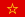  330-я стрелковая дивизияНаграды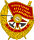 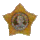 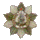 Почётные наименованияМогилёвскаяВойскасухопутныеРод войскпехотаФормирование05.09.1941Расформирование (преобразование)лето 1945Боевой путьБоевой путь1941—1942: Московская наступательная операция 
Тульская наступательная операция 
Калужская операция 
1942: Ржевско-Вяземская операция 
1943: Смоленская операция 
1944: Белорусская операция 
1945: Восточно-Прусская операция 
Восточно-Померанская операция 
Берлинская операция1941—1942: Московская наступательная операция 
Тульская наступательная операция 
Калужская операция 
1942: Ржевско-Вяземская операция 
1943: Смоленская операция 
1944: Белорусская операция 
1945: Восточно-Прусская операция 
Восточно-Померанская операция 
Берлинская операция